Protokół Nr 187/21z posiedzenia Zarządu Powiatu Jarocińskiegow dniu 09 grudnia 2021 r. Termin posiedzenia Zarządu na dzień 09 grudnia 2021 r. został ustalony przez p. Starostę. W obradach wzięło udział dwóch Członków Zarządu zgodnie z listą obecności. Nieobecna p. Wicestarosta. W posiedzeniu uczestniczyli także:Jacek Jędrzejak – Skarbnik Powiatu,Ireneusz Lamprecht – Sekretarz Powiatu.Starosta p. Lidia Czechak rozpoczęła posiedzenie, witając wszystkich przybyłych. Ad. pkt. 2Starosta, przedłożyła do zatwierdzenia porządek obrad i zapytał, czy ktoś chce wnieść do niego uwagi. Zarząd w składzie Starosta oraz M. Stolecki jednogłośnie, bez uwag zatwierdził przedłożony porządek obrad. Posiedzenie Zarządu przebiegło zgodnie 
z następującym porządkiem:Otwarcie posiedzenia.Przyjęcie proponowanego porządku obrad.Przyjęcie protokołu nr 186/21 z posiedzenia Zarządu w dniu 06 grudnia 2021 r.Rozpatrzenie pisma Komendy Powiatowej Państwowej Straży Pożarnej 
nr PF.0332.4.12.6.2021 w sprawie zmian w planie finansowym na 2021 r.Rozpatrzenie pisma Zespołu Szkół Przyrodniczo - Biznesowych w Tarcach 
nr ZSP-B.405.1.5.2021 w sprawie wyrażenia zgody na nauczanie indywidualne.Rozpatrzenie pisma Zespołu Szkół Przyrodniczo - Biznesowych w Tarcach 
nr ZSP-B.302.17.2021.KD w sprawie zmian w planie finansowym na 2021 r.Rozpatrzenie pisma Zespołu Szkół Ponadpodstawowych nr 2 w Jarocinie 
nr ZSP/3021/20/2021 w sprawie zmian w planie finansowym na 2021 r.Rozpatrzenie pisma Zespołu Szkół Ponadpodstawowych nr 1 w Jarocinie 
nr ZSP1.3121.37.2021.GK w sprawie zmian w planie finansowym na 2021 r.Rozpatrzenie pisma Zespołu Szkół Ponadpodstawowych nr 1 w Jarocinie 
nr ZSP1.3121.38.2021.GK w sprawie zmian w planie finansowym na 2021 r.Rozpatrzenie pisma Zespołu Szkół Specjalnych w Jarocinie nr ZSS.3101.14.2021 
w sprawie zmian w planie finansowym na 2021 r.Rozpatrzenie pisma Poradni Psychologiczno - Pedagogicznej w Jarocinie 
nr PPP.330.47.2021 w sprawie zmian w planie finansowym na 2021 r.Przyjęcie do wiadomości stanowiska Ministerstwa Edukacji i Nauki oraz Ministerstwa Finansów.Rozpatrzenie pisma Ministra Finansów nr ST3.4751.9.2021 dotyczące przyznanej kwoty ze środków rezerwy.Rozpatrzenie pisma Powiatowego Urzędu Pracy w Jarocinie nr FK.0320.71.2021 
w sprawie zmian w planie finansowym na 2021 r.Rozpatrzenie pisma Domu Pomocy Społecznej w Kotlinie nr DK.311.67.2021.KB 
w sprawie zmian w planie finansowym na 2021 r.Rozpatrzenie pisma Domu Pomocy Społecznej w Kotlinie nr DK.311.68.2021.KB 
w sprawie zmian w planie finansowym na 2021 r.Rozpatrzenie pisma Referatu Organizacyjnego, Zamówień Publicznych i Inwestycji 
nr A-OZPI.3026.1.31.2021.FK w sprawie zmian w planie finansowym na 2021 r.Rozpatrzenie pisma Referatu Organizacyjnego, Zamówień Publicznych i Inwestycji nr A-OZPI.3026.1.32.2021.FK w sprawie zmian w planie finansowym na 2021 r.Rozpatrzenie pisma Referatu Organizacyjnego, Zamówień Publicznych i Inwestycji nr A-OZPI.3026.1.33.2021.FK w sprawie zmian w planie finansowym na 2021 r.Rozpatrzenie pisma Referatu Organizacyjnego, Zamówień Publicznych i Inwestycji nr A-OZPI.3026.1.34.2021.FK w sprawie zmian w planie finansowym na 2021 r.Rozpatrzenie pisma Wydziału Geodezji i Gospodarki Nieruchomościami nr GGN-KGN.3026.3.2021.KK1 w sprawie zmian w planie finansowym na 2021 r.Rozpatrzenie pisma Wydziału Oświaty i Spraw Społecznych nr O.3026.58.2021 w sprawie zmian w planie finansowym na 2021 r.Rozpatrzenie pisma Referatu Komunikacji i Dróg nr A-KD.3026.21.2021.SA w sprawie zmian w planie finansowym na 2021 r.Przekazane wkłady pieniężne i pomoc dla spółki Szpital Powiatowy w Jarocinie.Rozpatrzenie pisma Domu Wsparcia Dziecka i Rodziny "Domostwo" w Górze.Rozpatrzenie pisma Domu Wsparcia Dziecka i Rodziny "Domostwo" w Górze.Rozpatrzenie pisma Wojewody Wielkopolskiego nr FB-I.3111.458.2021.7 w sprawie zwiększenia planu dotacji w dziale 010.Rozpatrzenie pisma Referatu Organizacyjnego, Zamówień Publicznych i Inwestycji nr A-OZPI.3026.39.2021 w sprawie zmian w planie finansowym na 2021 r.Rozpatrzenie projektu uchwały Zarządu Powiatu Jarocińskiego zmieniającej uchwałę 
w sprawie uchwalenia budżetu Powiatu Jarocińskiego na 2021 rok.Zatwierdzenie projektu uchwały Rady Powiatu Jarocińskiego w sprawie podwyższenia kapitału zakładowego Spółki pod firmą: „Szpital Powiatowy w Jarocinie” Spółka z ograniczoną odpowiedzialnością z siedzibą w Jarocinie, pokrycia powyższego kapitału zakładowego wkładem pieniężnym oraz objęcia przez Powiat Jarociński wszystkich nowoutworzonych udziałów w Spółce.Zatwierdzenie projektu uchwały Rady Powiatu Jarocińskiego zmieniająca uchwałę w sprawie ustalenia Wieloletniej Prognozy Finansowej Powiatu Jarocińskiego na lata 2021 - 2030.Zatwierdzenie projektu uchwały Rady Powiatu Jarocińskiego zmieniającej uchwałę w sprawie uchwalenia budżetu Powiatu Jarocińskiego na 2021 r.Rozpatrzenie pisma firmy STRABAG odnośnie wykonania robót dodatkowych dotyczących inwestycji „Przebudowa drogi powiatowej nr 4190P Żerków – Raszewy – Komorze”.Sprawy pozostałe.Ad. pkt. 3Starosta przedłożyła do przyjęcia protokół nr 186/21 z posiedzenia Zarządu w dniu 
06 grudnia 2021 r. Zapytała, czy któryś z Członków Zarządu wnosi do niego zastrzeżenia lub uwagi?Zarząd nie wniósł uwag do protokołu. Jednogłośnie Zarząd w składzie Starosta oraz M. Stolecki zatwierdził jego treść.Ad. pkt. 4Zarząd w składzie Starosta oraz M. Stolecki rozpatrzył pismo Komendy Powiatowej Państwowej Straży Pożarnej nr PF.0332.4.12.6.2021 w sprawie zmian w planie finansowym na 2021 r. Pismo stanowi załącznik nr 1 do protokołu.Komendant zwrócił się o zmiany w planie finansowym na 2021 r. pomiędzy paragrafami.Zarząd jednogłośnie w składzie Starosta oraz M. Stolecki wyraził zgodę na zmiany.Ad. pkt. 5Zarząd jednogłośnie w składzie Starosta oraz M. Stolecki rozpatrzył pismo Zespołu Szkół Przyrodniczo - Biznesowych w Tarcach nr ZSP-B.405.1.5.2021 i wyraził zgodę 
na nauczanie indywidualne dla ucznia szkoły do końca roku szkolnego 2021/2022 
w wymiarze 12 godzin tygodniowo. Pismo stanowi załącznik nr 2 do protokołu.Ad. pkt. 6Starosta przedłożyła do rozpatrzenia pismo Zespołu Szkół Przyrodniczo - Biznesowych 
w Tarcach nr ZSP-B.302.17.2021.KD w sprawie zmian w planie finansowym na 2021 r. Pismo stanowi załącznik nr 3 do protokołu.Wykazane nadwyżki w paragrafach 3020, 4010, 4110, 4120, 4710 dotyczą wynagrodzeń 
i pochodnych od wynagrodzeń. Wynikają z tego, że nabór na obecny rok szkolny jest mniejszy niż przyjęty do planowania budżetu na 2021 r.Ponadto w związku z trwającą sytuacją pandemiczną w Rozdz. 80115 Technika zmniejszeniu uległy wydatki na delegacje krajowe 4410 - 960,00 zł oraz szkolenia pracowników administracji 4700 — 1 090,00 zł. Zwrócili się z prośbą o zwiększenie 4210 o kwotę 2 050,00 zł z przeznaczeniem na zakup środków czystości do bieżącego utrzymania szkoły. 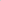 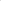 Zarząd jednogłośnie w składzie Starosta oraz M. Stolecki wyraził zgodę na zmiany.Ad. pkt. 7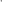 Starosta przedłożyła do rozpatrzenia pismo Zespołu Szkół Ponadpodstawowych nr 2 
w Jarocinie nr ZSP/3021/20/2021 w sprawie zmian w planie finansowym na 2021 r. 
Pismo stanowi załącznik nr 4 do protokołu.Zarząd jednogłośnie w składzie Starosta oraz M. Stolecki wyraził zgodę na zwiększenie planu o 43 500,00 zł. (przelew podatku dochodowego za miesiąc  XI/2021),Ad. pkt. 8Starosta przedłożyła do rozpatrzenia pismo Zespołu Szkół Ponadpodstawowych nr 1 
w Jarocinie nr ZSP1.3121.37.2021.GK w sprawie zmian w planie finansowym na 2021 r. Pismo stanowi załącznik nr 5 do protokołu.W związku z niewykorzystaniem środków na planowane wydatki na studia podyplomowe 
i udział w szkoleniach oraz przeliczeniem planowanych wydatków na wynagrodzeniach zwracamy się z prośbą o przesunięcia na poszczególnych paragrafach. Przesunięcia spowodują zmniejszenie braków na wynagrodzenia w rozdziale 80115.Zarząd jednogłośnie w składzie Starosta oraz M. Stolecki wyraził zgodę na zmiany.Ad. pkt. 9Starosta przedłożyła do rozpatrzenia pismo Zespołu Szkół Ponadpodstawowych nr 1 
w Jarocinie nr ZSP1.3121.38.2021.GK w sprawie zmian w planie finansowym na 2021 r. Pismo stanowi załącznik nr 6 do protokołu.W związku z przeliczeniem planowanych wydatków na wynagrodzeniach zwrócili się 
z prośbą o przesunięcia na poszczególnych paragrafach. Przesunięcia spowodują zmniejszenie braków na wynagrodzeniach. Po dokonanych zmianach na wynagrodzeniach będzie brakować ok. 10 000,00 zł. Kwota brakująca jest uzależniona głównie od ilości zrealizowanych godzin ponadwymiarowych.Zarząd jednogłośnie w składzie Starosta oraz M. Stolecki wyraził zgodę na zmiany.Ad. pkt. 10Starosta przedłożyła do rozpatrzenia pismo Zespołu Szkół Specjalnych w Jarocinie 
nr ZSS.3101.14.2021 w sprawie zmian w planie finansowym na 2021 r. Pismo stanowi załącznik nr 7 do protokołu.Dyrektor zwrócił się o zmiany w planie finansowym na 2021 r. pomiędzy paragrafami.Zarząd jednogłośnie w składzie Starosta oraz M. Stolecki wyraził zgodę na zmiany.Ad. pkt. 11Starosta przedłożyła do rozpatrzenia pismo Poradni Psychologiczno - Pedagogicznej 
w Jarocinie nr PPP.330.47.2021 w sprawie zmian w planie finansowym na 2021 r. 
Pismo stanowi załącznik nr 8 do protokołu.Zarząd jednogłośnie w składzie Starosta oraz M. Stolecki przyjął pismo do wiadomości. Ad. pkt. 12Zarząd w składzie Starosta oraz M. Stolecki przyjął do wiadomości stanowisko Ministerstwa Edukacji i Nauki oraz Ministerstwa Finansów. Pismo stanowi załącznik nr 9 do protokołu.W dniu 2 grudnia 2021 roku przekazane zostały na wskazany rachunek bankowy Starostwa. Środki pochodzące z Funduszu Przeciwdziałania COVID-19 wysokości 60 000,00 zł dla Szkoły Podstawowej Specjalnej im. UNICEF w Jarocinie z przeznaczeniem na realizację zadania polegającego na rozwijaniu szkolnej infrastruktury w ramach programu „Laboratoria przyszłości”.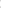 Ad. pkt. 13Starosta przedłożyła do rozpatrzenia pismo Ministra Finansów nr ST3.4751.9.2021 dotyczące przyznanej kwoty ze środków rezerwy. Pismo stanowi załącznik nr 10 do protokołu.Po uzgodnieniu z Zespołem ds. Systemu Finansów Publicznych Komisji Wspólnej Rządu 
i Samorządu Terytorialnego kryteriów podziału rezerwy subwencji ogólnej na 2021 r., dla Powiatu jarocińskiego została przyznana kwota 271 137,00 zł ze środków tej rezerwy.Ad. pkt. 14Z Starosta przedłożyła do rozpatrzenia pismo Powiatowego Urzędu Pracy w Jarocinie 
nr FK.0320.71.2021 w sprawie zmian w planie finansowym na 2021 r. Pismo stanowi załącznik nr 11 do protokołu.Z uwagi na powstałe oszczędności na § 4260 - w kwocie 5 200,00 zł., Powiatowy Urząd Pracy w Jarocinie prosi o przesunięcie środków na § 4300 - Zakup usług pozostałych. Uzyskane oszczędności nasza jednostka chciałaby przeznaczyć na kontynuację wymiany lamp na lampy ledowe celem uzyskania oszczędności energii elektrycznej oraz doświetlenie archiwum.Zarząd jednogłośnie w składzie Starosta oraz M. Stolecki nie wyraził zgody na zmiany.Ad. pkt. 15Starosta przedłożyła do rozpatrzenia pismo Domu Pomocy Społecznej w Kotlinie 
nr DK.311.67.2021.KB w sprawie zmian w planie finansowym na 2021 r. Pismo stanowi załącznik nr 12 do protokołu.Dyrektor Domu Pomocy Społecznej im. Marii Kaczyńskiej w Kotlinie, w nawiązaniu 
do wcześniejszych informacji przekazanych do Zarządu Powiatu dotyczących szacunkowych barków do końca 2021r.(Pismo nr DK. 311.58.2021.KB z dnia 15.11.2021r.), zwraca się 
do Zarządu Powiatu Jarocińskiego z prośbą o dofinansowanie kwoty 70.000,-zł w paragrafie 4260 — „Zakup energii” z przeznaczeniem na pokrycie kosztów zakupu energii.Uzasadniamy to tym, że w związku z drastycznym wzrostem cen gazu ziemnego od dnia01.10.2021 r. dostarczanego przez Sprzedawcę Anco Sp. z o.o., ul. Św. Ducha 118b, 63-200 Jarocin, wzrosły koszty zakupu energii tj. gazu ziemnego o 160,53% .Ponadto, poza drastycznym wzrostem cen gazu i zwiększonym zużyciem gazu spowodowanym spadkiem temperatur, nastąpiło zwiększenie zużycia gazu, co przekłada się bezpośrednio 
na zwiększenie kosztów utrzymania bieżącej działalności.Zarząd jednogłośnie w składzie Starosta oraz M. Stolecki wyraził zgodę na zwiększenie planu.Ad. pkt. 16Starosta przedłożyła do rozpatrzenia pismo Domu Pomocy Społecznej w Kotlinie 
nr DK.311.68.2021.KB w sprawie zmian w planie finansowym na 2021 r. Pismo stanowi załącznik nr 13 do protokołu.Zmniejszenia w paragrafach: 4010 — „Wynagrodzenia osobowe pracowników”, 4110 — „Ubezpieczenia społeczne”, 4120— „Fundusz Pracy”, 4710 Wpłaty na PPK”, 4780— „Fundusz Emerytur Pomostowych” zmniejszenie na pokrycie zakupu pozostałych usług.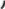 Paragraf 4300 — „Zakup pozostałych usług” — Zwiększenie wynika z konieczności zabezpieczenia środków na pokrycie zakupu pozostałych usług tj., ścieki, śmieci, pranie i inne pozostałe usługi.Zarząd jednogłośnie w składzie Starosta oraz M. Stolecki wyraził zgodę na zmiany.Ad. pkt. 17Starosta przedłożyła do rozpatrzenia pismo Referatu Organizacyjnego, Zamówień Publicznych i Inwestycji nr A-OZPI.3026.1.31.2021.FK w sprawie zmian w planie finansowym na 2021 r. Pismo stanowi załącznik nr 14 do protokołu.Zmiana wynika z faktu, podpisania w dniu 29.11.2021 r. aneksu nr 1 do umowy nr 15.19/21 
z dnia 20.10.2021 r. dotyczącego realizacji n/w zadań ze środków Rządowego Funduszu Rozwoju Dróg. Kwoty dofinansowania dla n/w zdań przestawia się następująco:Bezpieczne przejście dla pieszych wraz z chodnikiem przy przystanku autobusowym na ul. Siedlemińskiej w Jarocinie — 163 861,68 zł,Bezpieczne przejście dla pieszych wraz z chodnikiem przy skrzyżowaniu 
ul. Siedlemińskiej z ul. Sadową w Jarocinie — 130 856,16 zł,Bezpieczne przejście dla pieszych wraz z chodnikiem w Prusach — 157 119,83 zł,Bezpieczne przejście dla pieszych wraz z chodnikiem na ul. Radlińskiej 
w Mieszkowie 200 OOO,OO zł,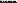 Bezpieczne przejście dla pieszych przy przedszkolu na ul. Mickiewicza 
w Żerkowie — 46 856,80 zł,Bezpieczne przejście dla pieszych przy skrzyżowaniu ul. Mickiewicza 
z ul. Cmentarną w Żerkowie — 45 416,57 zł,Bezpieczne przejście dla pieszych przy szkole na ul. Powstańców Wlkp. 
w Wilkowyi — 42 963,83 zł.Łączna kwota dofinansowania dla wszystkich przejść wynosi 787 074,87 zł.Zarząd jednogłośnie w składzie Starosta oraz M. Stolecki wyraził zgodę na zmiany.Ad. pkt. 18Starosta przedłożyła do rozpatrzenia pismo Referatu Organizacyjnego, Zamówień Publicznych i Inwestycji nr A-OZPI.3026.1.32.2021.FK w sprawie zmian w planie finansowym na 2021 r. Pismo stanowi załącznik nr 15 do protokołu.Wprowadzenie zmian wynika z faktu, planowanego podpisania aneksu nr 2 do umowy 
nr 15.19/21 z dnia 20.10.2021 r. dotyczącego realizacji n/w zadań ze środków Rządowego Funduszu Rozwoju Dróg. Kwoty dofinansowania dla n/w zdań przestawia się następująco:Bezpieczne przejście dla pieszych wraz z chodnikiem przy przystanku autobusowym na ul. Siedlemińskiej w Jarocinie— 163 861,68 zł,Bezpieczne przejście dla pieszych wraz z chodnikiem przy skrzyżowaniu ul. Siedlemińskiej z ul. Sadową w Jarocinie — 130 856,16 zł,Bezpieczne przejście dla pieszych wraz z chodnikiem w Prusach — 157 119,83 zł,Bezpieczne przejście dla pieszych wraz z chodnikiem na ul. Radlińskiej 
w Mieszkowie 199 516,68 zł,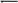 Bezpieczne przejście dla pieszych przy przedszkolu na ul. Mickiewicza 
w Żerkowie — 46 856,80 zł,Bezpieczne przejście dla pieszych przy skrzyżowaniu ul. Mickiewicza 
z ul. Cmentarną w Żerkowie — 45 416,57 zł,Bezpieczne przejście dla pieszych przy szkole na ul. Powstańców Wlkp. 
w Wilkowyi — 42 963,83 zł.Łączna kwota dofinansowania dla wszystkich przejść wynosi 786 591,55 zł.Zarząd jednogłośnie w składzie Starosta oraz M. Stolecki wyraził zgodę na zmiany.Ad. pkt. 19Starosta przedłożyła do rozpatrzenia pismo Referatu Organizacyjnego, Zamówień Publicznych i Inwestycji nr A-OZPI.3026.1.33.2021.FK w sprawie zmian w planie finansowym na 2021 r. Pismo stanowi załącznik nr 16 do protokołu.Wprowadzenie powyższych zmian wynika z faktu, planowanego podpisania umowy 
z Wojewodą Wielkopolskim dotyczącej realizacji n/w zadań ze środków Rządowego Funduszu Rozwoju Dróg. Kwoty dofinansowania dla n/w zdań przestawia się następująco:l.  „Bezpieczne przejście dla pieszych na ul. Bema w Jarocinie” — 52 596,82 zł,„Bezpieczne przejście dla pieszych wraz z chodnikiem w Paruchowie” 200 000,00 zł,„Bezpieczne przejście dla pieszych wraz z chodnikiem w Roszkowie” — 
103 402,04 zł,„Bezpieczne przejście dla pieszych przy skrzyżowaniu ul. Żerkowskiej 
z ul. Maratońską w Jarocinie” — 48 865,24 zł,„Bezpieczne przejście dla pieszych na ul. Jarocińskiej w Żerkowie” — 42 082,78 zł. Łączna kwota dofinansowania dla wszystkich przejść wynosi 446 946,88 zł.Zarząd jednogłośnie w składzie Starosta oraz M. Stolecki wyraził zgodę na zmiany.Ad. pkt. 20Starosta przedłożyła do rozpatrzenia pismo Referatu Organizacyjnego, Zamówień Publicznych i Inwestycji nr A-OZPI.3026.1.34.2021.FK w sprawie zmian w planie finansowym na 2021 r. Pismo stanowi załącznik nr 17 do protokołu.Wprowadzenie zmian wynika z faktu, że koszt tablicy informacyjnej dla przedsięwzięcia 
pt.: „Utworzenie Domu dla matek z małoletnimi dziećmi i kobiet w ciąży” wynosi 707,25 zł.Zarząd jednogłośnie w składzie Starosta oraz M. Stolecki wyraził zgodę na zmiany.Ad. pkt. 21Starosta przedłożyła do rozpatrzenia pismo Wydziału Geodezji i Gospodarki Nieruchomościami nr GGN-KGN.3026.3.2021.KK1 w sprawie zmian w planie finansowym na 2021 r. Pismo stanowi załącznik nr 18 do protokołu.Po utworzeniu § 4170 (wynagrodzenie bezosobowe)- kwota 10 0D0..00 zł (słownie: dziesięć tysięcy złotych 00.100) zostaną przeznaczone na wynagrodzenie dla palacza (umowa zlecenia wykonanie usługi w okresie grzewczym styczeń-kwiecień 2022r. palenia w piecu CO 
w budynku położonym w Porębie 32, stanowiącym własność Powiatu Jarocińskiego.Dział 010-Rolnictwo i łowiectwoPo utworzeniu Rozdziału 01005( Prace geodezyjno-urządzeniowe na potrzeby rolnictwa )-§ 4600 (Kary’ odszkodowania i grzywny wypłacane na rzecz osób prawnych i innych jednostek organizacyjnych) - kwota 34 366,20 ń (słownie: trzydzieści cztery tysiące trzysta sześćdziesiąt sześć złotych 20/100) zostaną przeznaczone na sfinansowanie zobowiązania Skarbu Państwa wynikającego z postanowienia SKO w Kaliszu (SKO-4211/4/21) z dnia 28.10.202 Ir., nakazującego zwrot na rzecz Przedsiębiorstwa Rolnego Rusko Sp. z o.o. wpłaconej zaliczki.Przedmiotowa zmiana w/w paragrafu wynika z pisma Wojewody Wielkopolskiego nr FB-I.3111.458.2021.7 z dnia 0912.2021r.Zarząd jednogłośnie w składzie Starosta oraz M. Stolecki wyraził zgodę na zmiany.Ad. pkt. 22Starosta przedłożyła do rozpatrzenia pismo Wydziału Oświaty i Spraw Społecznych 
nr O.3026.58.2021 w sprawie zmian w planie finansowym na 2021 r. Pismo stanowi załącznik nr 19 do protokołu.Zmiany dotyczą realizacji zadania pn. „Laboratorium przyszłości”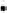 Zarząd jednogłośnie w składzie Starosta oraz M. Stolecki wyraził zgodę na zmiany.Ad. pkt. 23Starosta przedłożyła do rozpatrzenia pismo Referatu Komunikacji i Dróg nr A-KD.3026.21.2021.SA w sprawie zmian w planie finansowym na 2021 r. Pismo stanowi załącznik nr 20 do protokołu.w 54260 Zmniejszyć „zakup energii” o kwotę 1 500,00 zł  w š4270 Zmniejszyć: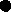 utrzymanie i konserwacja sygnalizacji świetlnej o kwotę 1 500,00 zł - bieżąca obsługa i utrzymanie samochodu służbowego 1 761 ,22 zł  w "300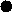 Zmniejszyć zadania w paragrafie 4300 i przesunąć środki na zadania „bieżące utrzymanie zieleni” oraz „montaż i naprawa barier sprężystych” - utylizacja padłej zwierzyny 2 000,00 złodtworzenie rowów 880,00 złbieżąca obsługa samochodu służbowego 550,00 zł Zwiększyć:„bieżące utrzymanie zieleni” o kwotę 2 866,22 zł„montaż i naprawa barier sprężystych” o kwotę 6 300,00 zł w 54510 Zmniejszyć „Opłaty na rzecz budżetu państwa” o kwotę 975,00 złZwrócili się również z prośbą o utworzenie zadania „Przebudowa drogi powiatowej 3740P Zerków — Bieździadów” oraz o zmiany w planie finansowym po stronie wydatków 
i wprowadzenie ich do budżetu na rok 2022, również o przesunięcie środków na rok 2022, które Powiat Jarociński otrzymał darowizną w wysokości 100 000,00 zł od spółki MM Wind Sp. z o.o. na zadanie „remonty cząstkowe”.Zarząd jednogłośnie w składzie Starosta oraz M. Stolecki wyraził zgodę na zmiany.Ad. pkt. 24Zarząd jednogłośnie w składzie Starosta oraz M. Stolecki zapoznał się z przekazanymi wkładami pieniężnymi i pomocą dla spółki Szpital Powiatowy w Jarocinie. Pismo stanowi załącznik nr 21 do protokołu.Ad. pkt. 25Starosta przedłożyła do rozpatrzenia pismo Domu Wsparcia Dziecka i Rodziny "Domostwo" w Górze. Pismo stanowi załącznik nr 22 do protokołu.Zwiększenie wydatków jest niezbędne w celu prawidłowej realizacji budżetu i związane jest z:koniecznością zakupu węgla,zabezpieczeniem środków na zapłacenie rachunków za usługi remontowe, które były niezbędne z przygotowaniem „Domostwa” do przekształceń w dwie odrębne placówki.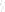 Zarząd jednogłośnie w składzie Starosta oraz M. Stolecki wyraził zgodę na zmiany.Ad. pkt. 26Starosta przedłożyła do rozpatrzenia pismo Domu Wsparcia Dziecka i Rodziny "Domostwo" w Górze. Pismo stanowi załącznik nr 23 do protokołu.Zwiększenie wydatków jest niezbędne w celu prawidłowej realizacji budżetu i związane jest z:koniecznością zakupu węgla,zabezpieczeniem planu na niedoszacowane składki na ubezpieczenia społeczne i zakup usług pozostałych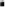 Zarząd jednogłośnie w składzie Starosta oraz M. Stolecki wyraził zgodę na zmiany.Ad. pkt. 27Zarząd jednogłośnie w składzie Starosta oraz M. Stolecki rozpatrzył pismo Wojewody Wielkopolskiego nr FB-I.3111.458.2021.7 o zwiększył plan dotacji w dziale 010 o kwotę 
34 366,20 zł z przeznaczeniem na sfinansowanie zobowiązania Skarbu Państwa wynikającego z postanowienia Samorządowego Kolegium Odwoławczego w Kaliszu (SKO-4211/4/21 z dnia 28 października 2021 r.), nakazującego zwrot na rzecz Przedsiębiorstwa Rolnego Rusko 
Sp. z o.o. wpłaconej zaliczki. Pismo stanowi załącznik nr 24 do protokołu.Ad. pkt. 28Starosta przedłożyła do rozpatrzenia pismo Referatu Organizacyjnego, Zamówień Publicznych i Inwestycji nr A-OZPI.3026.39.2021 w sprawie zmian w planie finansowym na 2021 r. Pismo stanowi załącznik nr 25 do protokołu.Referat zwrócił się o zmiany w planie finansowym na 2021 r. pomiędzy paragrafami.Zarząd jednogłośnie w składzie Starosta oraz M. Stolecki wyraził zgodę na zmiany.Ad. pkt. 29Starosta przedłożyła do rozpatrzenia projekt uchwały Zarządu Powiatu Jarocińskiego 
zmieniającej uchwałę w sprawie uchwalenia budżetu Powiatu Jarocińskiego na 2021 rok. Projekt uchwały stanowi załącznik nr 26 do protokołu.Zarząd jednogłośnie w składzie Starosta oraz M. Stolecki podjął uchwałę. Ad. pkt. 30Zarząd jednogłośnie w składzie Starosta oraz M. Stolecki zatwierdził projekt uchwały Rady Powiatu Jarocińskiego w sprawie podwyższenia kapitału zakładowego Spółki pod firmą: „Szpital Powiatowy w Jarocinie” Spółka z ograniczoną odpowiedzialnością z siedzibą w Jarocinie, pokrycia powyższego kapitału zakładowego wkładem pieniężnym oraz objęcia przez Powiat Jarociński wszystkich nowoutworzonych udziałów w Spółce. Projekt uchwały stanowi załącznik nr 27 do protokołu.Ad. pkt. 31Zarząd jednogłośnie w składzie Starosta oraz M. Stolecki zatwierdził projekt uchwały Rady Powiatu Jarocińskiego zmieniająca uchwałę w sprawie ustalenia Wieloletniej Prognozy Finansowej Powiatu Jarocińskiego na lata 2021 - 2030. Projekt uchwały stanowi załącznik nr 28 do protokołu.Ad. pkt. 32Zarząd jednogłośnie w składzie Starosta oraz M. Stolecki zatwierdził projekt uchwały Rady Powiatu Jarocińskiego zmieniającej uchwałę w sprawie uchwalenia budżetu Powiatu Jarocińskiego na 2021 r. Projekt uchwały stanowi załącznik nr 29 do protokołu.Ad. pkt. 33Starosta przedłożyła do rozpatrzenia pismo firmy STRABAG odnośnie wykonania robót dodatkowych dotyczących inwestycji „Przebudowa drogi powiatowej nr 4190P Żerków – Raszewy – Komorze”. Pismo stanowi załącznik nr 30 do protokołu.Zarząd jednogłośnie w składzie Starosta oraz M. Stolecki zdecydował o wskazaniu przez Referat Komunikacji i Dróg prac bezwzględnie konicznych do wykonania celem uzgodnienia ich zakresu z Gminą Żerków.Ad.pkt.34Sprawy pozostałe.Starosta z uwagi na wyczerpanie porządku obrad zakończyła posiedzenie Zarządu 
i podziękował wszystkim za przybycie.Protokołowała Agnieszka PrzymusińskaCzłonkowie ZarząduL. Czechak - 	    Przew. Zarządu…………………...K. Szymkowiak - Członek Zarządu…………………M. Stolecki  – 	    Członek Zarządu…………………. 